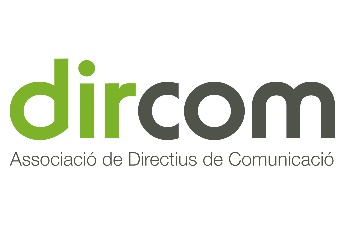 DELEGACIÓ DE VOT X ASSEMBLEA TERRITORIAL ORDINÀRIA I ELECTORAL DE DIRCOM CATALUNYASr. / Sra. ____________________________ delego el meu vot en Sr. / Sra. _____________ a l’Assemblea X Territorial Ordinària i Electoral de l’Associació de Directius de Comunicació a Catalunya, Dircom Catalunya, amb data dimarts 11 de febrer de 2020. A ________________, a ________________ de ___________________ de 2020Signatura i DNI: *Enviar a cat@dircom.org